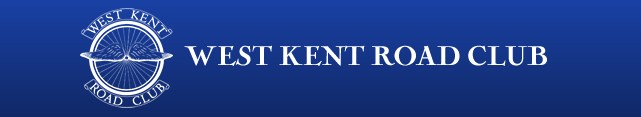 Open 10 Mile Time Trial 22 April 2023RESULTSMy thanks to all riders, Time-Keepers, marshals and helpers on the day.Congratulations to all prize winners.MEN 1st   Jacob Storey               trainSharp                                          20:31                                           2nd  Nicholas Trbovic        Elysium Kalas Race Team                20:47 3rd   Alexander Luisi          Bath Cycling Club                              22:27LADIES1st Louise Robinson          Essex Roads CC                                  23:12                           2nd Sophie Johnson          Greenwich Tritons Tri                       26:013rd Debbie Percival           Kent Velo Girls/Boys                         27:04VETERANS 1st  Paul Turton                  Team Vision Racing-Silverhook      + 5:18                                                2nd  Mark Hill                      VeloRefined Rule 5                           + 5:083rd  Anthony Westwood   Gravesend CC                                     + 4:45TANDEM1st Anthony Whale & Jeremy Parker  Blue Light Cycling Club  29:22ROAD BIKE1st Ewan Tuohy                         Dartford Road Club                           23:542nd Dave Richards                     San Fairy Ann                                     25:53JUNIOR1st Morgan Saunders               Hart Performance Coaching            22:36                                          Prizes:   TT Solo categories:  1st £25  2nd £20  3rd  £15                                  Tandem:                   1st £25                                  Road Bike:                1st £25  2nd £20                                  Junior                        1st £25https://davehaywardphotos.com/Timetrials/2023/Westkent10Hope to see you on August 6th 2023 for our “25” on the Q25/8